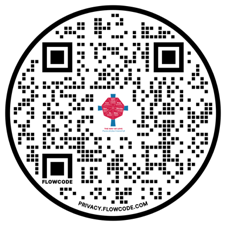 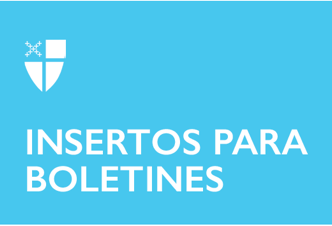 24 de marzo de 2024 – Domingo de Ramos (B) Semana 6: Una Vida Transformada:El Camino del Amor para la CuaresmaEl viaje a través de la Cuaresma hacia la Pascua es un viaje con Jesús. Somos bautizados en su vida, abnegación y muerte; entonces, nos elevamos a la esperanza de la vida transformados. Esta Cuaresma, las comunidades quedan invitadas a caminar con Jesús en su Camino de Amor y con la experiencia de la vida transformada. Juntos, reflexionaremos de nuevo sobre las acciones amorosas de Dios tal como se relatan en las lecturas de la Vigilia Pascual. Juntos, caminaremos a través de las profundidades de la historia de la salvación hacia la plenitud de la redención. A lo largo de la Cuaresma, acompáñenos mientras exploramos: Una Vida Transformada: El Camino del Amor para la Cuaresma, producido por Hillary Raining y Jenifer Gamber. Puede encontrar los recursos que se mencionan a continuación en iam.ec/lifetransformed o escaneando el código QR a la derecha. 24 de marzoAviso de hoy: Vea el video de la Rvda. Dra. Hillary Raining en iam.ec/lifetransformed para la semana 6. El tema se basa en la práctica “Adorar” y se titula “La reunión del pueblo de Dios”.Lea esto: Sofonías 3:12-2025 de marzoAviso de hoy: ¿A qué le Día de Pascua puedes decir que "no" para decirle que "sí" a la oración, el descanso y la alegría?Lea esto: “Trabajarás durante seis días, pero el día séptimo no deberás hacer ningún trabajo; será un día especial de reposo y habrá una reunión santa. Dondequiera que vivas, ese día será de reposo en honor del Señor.” – Levítico 23:324 de marzo de 2024 – Domingo de Ramos (B) Semana 6: Una Vida Transformada:El Camino del Amor para la CuaresmaEl viaje a través de la Cuaresma hacia la Pascua es un viaje con Jesús. Somos bautizados en su vida, abnegación y muerte; entonces, nos elevamos a la esperanza de la vida transformados. Esta Cuaresma, las comunidades quedan invitadas a caminar con Jesús en su Camino de Amor y con la experiencia de la vida transformada. Juntos, reflexionaremos de nuevo sobre las acciones amorosas de Dios tal como se relatan en las lecturas de la Vigilia Pascual. Juntos, caminaremos a través de las profundidades de la historia de la salvación hacia la plenitud de la redención. A lo largo de la Cuaresma, acompáñenos mientras exploramos: Una Vida Transformada: El Camino del Amor para la Cuaresma, producido por Hillary Raining y Jenifer Gamber. Puede encontrar los recursos que se mencionan a continuación en iam.ec/lifetransformed o escaneando el código QR a la derecha. 24 de marzoAviso de hoy: Vea el video de la Rvda. Dra. Hillary Raining en iam.ec/lifetransformed para la semana 6. El tema se basa en la práctica “Adorar” y se titula “La reunión del pueblo de Dios”.Lea esto: Sofonías 3:12-2025 de marzoAviso de hoy: ¿A qué le Día de Pascua puedes decir que "no" para decirle que "sí" a la oración, el descanso y la alegría?Lea esto: “Trabajarás durante seis días, pero el día séptimo no deberás hacer ningún trabajo; será un día especial de reposo y habrá una reunión santa. Dondequiera que vivas, ese día será de reposo en honor del Señor.” – Levítico 23:326 de marzoAviso de hoy: Tómete 20 minutos en oración contemplativa hoy.Lea esto: Mateo 4:18-2227 de marzoAviso de hoy: ¿Quién podría brindarte apoyo en vivir una vida centrada en Jesús?Lea esto: “Pues él nos ha capacitado para ser servidores de una nueva alianza, basada no en una ley, sino en la acción del Espíritu. La ley condena a muerte, pero el Espíritu de Dios da vida.” – 2 Corintios 3:628 de marzoAviso de hoy: ¿Cómo podrías compartir con los demás aquello que te da mucha alegría?Lea esto: “Dios nos ha dado diferentes dones, según lo que él quiso dar a cada uno. Por lo tanto, si Dios nos ha dado el don de profecía, hablemos según la fe que tenemos; si nos ha dado el don de servir a otros, sirvámoslos bien. El que haya recibido el don de enseñar, que se dedique a la enseñanza; el que haya recibido el don de animar a otros, que se dedique a animarlos. El que da, hágalo con sencillez; el que ocupa un puesto de responsabilidad, desempeñe su cargo con todo cuidado; el que ayuda a los necesitados, hágalo con alegría.” – Romanos 12:6-829 de marzoAviso de hoy: ¿Cómo puedes incorporar un descanso de la tecnología hoy?Lea esto: “Vengan a mí todos ustedes que están cansados de sus trabajos y cargas, y yo los haré descansar.” – Mateo 11:2830 de marzoAviso de hoy: ¿Cómo ha impactado este Camino con Dios en tu experiencia de Dios?Lea esto: “El último día de la fiesta era el más importante. Aquel día Jesús, puesto de pie, dijo con voz fuerte: —Si alguien tiene sed, venga a mí, y el que cree en mí, que beba. Como dice la Escritura, del interior de aquél correrán ríos de agua viva.” – Juan 7:38Reflexiones de “Living the Way of Love” de Mary Bea Sullivan (Church Publishing, 2019). Usado con permiso. Citas bíblicas: Dios habla hoy ®, © Sociedades Bíblicas Unidas, 1966, 1970, 1979, 1983, 1996.26 de marzoAviso de hoy: Tómete 20 minutos en oración contemplativa hoy.Lea esto: Mateo 4:18-2227 de marzoAviso de hoy: ¿Quién podría brindarte apoyo en vivir una vida centrada en Jesús?Lea esto: “Pues él nos ha capacitado para ser servidores de una nueva alianza, basada no en una ley, sino en la acción del Espíritu. La ley condena a muerte, pero el Espíritu de Dios da vida.” – 2 Corintios 3:628 de marzoAviso de hoy: ¿Cómo podrías compartir con los demás aquello que te da mucha alegría?Lea esto: “Dios nos ha dado diferentes dones, según lo que él quiso dar a cada uno. Por lo tanto, si Dios nos ha dado el don de profecía, hablemos según la fe que tenemos; si nos ha dado el don de servir a otros, sirvámoslos bien. El que haya recibido el don de enseñar, que se dedique a la enseñanza; el que haya recibido el don de animar a otros, que se dedique a animarlos. El que da, hágalo con sencillez; el que ocupa un puesto de responsabilidad, desempeñe su cargo con todo cuidado; el que ayuda a los necesitados, hágalo con alegría.” – Romanos 12:6-829 de marzoAviso de hoy: ¿Cómo puedes incorporar un descanso de la tecnología hoy?Lea esto: “Vengan a mí todos ustedes que están cansados de sus trabajos y cargas, y yo los haré descansar.” – Mateo 11:2830 de marzoAviso de hoy: ¿Cómo ha impactado este Camino con Dios en tu experiencia de Dios?Lea esto: “El último día de la fiesta era el más importante. Aquel día Jesús, puesto de pie, dijo con voz fuerte: —Si alguien tiene sed, venga a mí, y el que cree en mí, que beba. Como dice la Escritura, del interior de aquél correrán ríos de agua viva.” – Juan 7:38Reflexiones de “Living the Way of Love” de Mary Bea Sullivan (Church Publishing, 2019). Usado con permiso. Citas bíblicas: Dios habla hoy ®, © Sociedades Bíblicas Unidas, 1966, 1970, 1979, 1983, 1996.